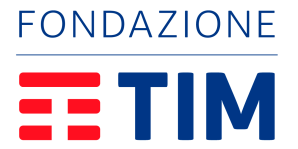 Bando: (inserire il nome del bando)Scheda Progetto: (inserire il nome del progetto)Ambito: Inclusione sociale/Arte/Istruzione e ricercaTipologia del contributo:Bando Ente beneficiario: (inserire il nome dell’Ente)Responsabile del Progetto:(inserire il nominativo del referente progettuale) 
Nome del progetto:(inserire il nome del progetto)Luogo dove si svilupperà il progetto:(inserire la città)Durata:12 mesiEventuali partner:si/no(se presente indicare il nome dell’Ente partner)Valore complessivo del progetto: €Contributo richiesto a FTIM:€Eventuali altri finanziatori:(indicare quali)Descrizione del progetto:……………………………………Obiettivi del progetto:……………………………